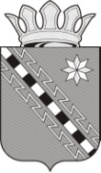 Российская Федерация Новгородская областьАДМИНИСТРАЦИЯ МАЛОВИШЕРСКОГО МУНИЦИПАЛЬНОГО РАЙОНАПОСТАНОВЛЕНИЕг. Малая ВишераПОСТАНОВЛЯЮ:1. Внести изменения в Схему размещения нестационарных торговых объектов на территории Маловишерского муниципального района, утвержденную постановлением Администрации муниципального района от 27.04.2015 №284, дополнив пунктами 15-22 следующего содержания:2.  Опубликовать постановление в бюллетене «Возрождение».Глава администрации 						 Н.А.МасловПроект подготовила: Антипова Альфия АнатольевнаСогласовано:Заведующая юридическим отделом                                        Е.В.Филимоноваот №О внесении изменений в Схему размещения нестационарных торговых объектов на территории Маловишерского муниципального района № п/пНаименование нестационарного торгового объектаАдрес нахождения нестационарного торгового объектаСпециализация нестационарного торгового объектаПлощадь нестационарного торгового объекта, кв. мВладелец НТОПринадлежность к субъектам малого или среднего предпринимательстваНазвание и реквизиты договора о предоставлении права на размещение нестационарного торгового объекта Срок эксплуатации нестационарного торгового объекта (в соответствии с договором о предоставлении права на размещение нестационарного торгового объекта)Статус места размещения нестационарного торгового объекта (действующее, перспективное, компенсационное место)1234567891015Торговый павильонГ. Малая Вишера, ул. 50 лет Октября Розничная торговля продовольственными товарами15-20ИП Сафаров Сабир Самед ОглыСубъект малого предпринимательства--действующее16Торговый павильонг Малая Вишера, ул. Го-голя, парк, участок АРеализация смешанной группы товаров (промышленных, продовольственных)15----перспективное17Торговый павильонг Малая Вишера, ул. Го-голя, парк, участок БРеализация смешанной группы товаров (промышленных, продовольственных)15----перспективное18Торговый павильонг Малая Вишера, ул. Го-голя, парк, участок ВРеализация смешанной группы товаров (промышленных, продовольственных)15----перспективное19Торговая палаткаг Малая Вишера, ул. Го-голя, парк, участок ГРеализация смешанной группы товаров (промышленных, продовольственных)15----перспективное20Торговая палаткаг Малая Вишера, ул. Го-голя, парк, участок ДРеализация смешанной группы товаров (промышленных, продовольственных)15----перспективное21Торговая палаткаг Малая Вишера, ул. Го-голя, парк, участок ЕРеализация смешанной группы товаров (промышленных, продовольственных)15----перспективное22Торговая палаткаг Малая Вишера, ул. Го-голя, парк, участок ЖРеализация смешанной группы товаров (промышленных, продовольственных)15----перспективное